Bist du fit in Deutsch?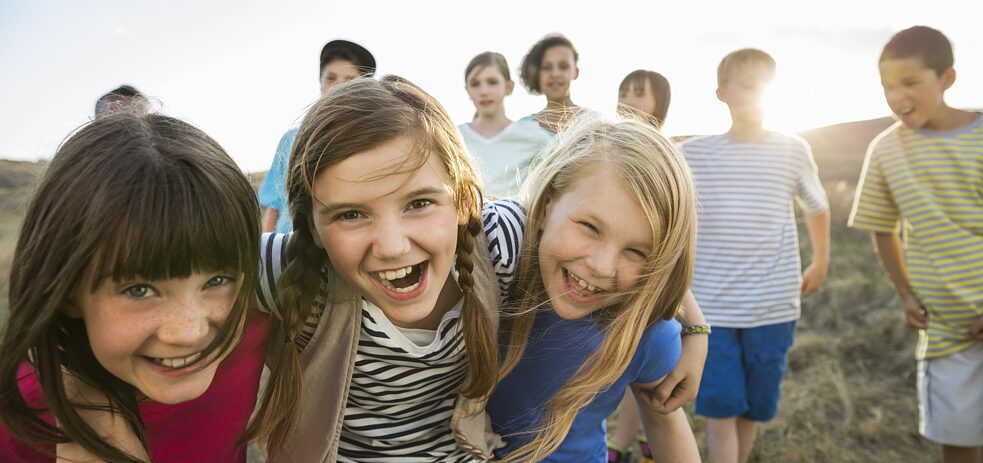 ©GettyImages Dragi učenici i poštovani roditelji,obavještavamo vas da se od školske godine 2020./2021. u Osnovnoj školi Ivana Meštrovića kontinuirano provodi vanjsko vrednovanje poznavanja njemačkoga jezika. Učenicima polaznicima izborne nastave Njemačkog jezika pružit ćemo mogućnost polaganja ispita Goethe-Zertifikat A1: Fit in Deutsch 1 i Goethe-Zertifikat A2: Fit in Deutsch u našoj školi. Ispiti odgovaraju prvom stupnju (A1), odnosno drugom stupnju (A2) šestostupanjske ljestvice kompetencija Zajedničkog europskog referentnog okvira za jezike (https://europa.eu/europass/hr/common-european-framework-reference). Kao dokaz o znanju jezika, učenici će dobiti međunarodno priznati certifikat Goethe-Instituta.Preporučena dob za Goethe-Zertifikat A1: Fit in Deutsch 1 je od 10 do 16 godina, a za Goethe-Zertifikat A2: Fit in Deutsch od 12 do 16 godina. Naknada za polaganje ispita za Goethe-Zertifikat A1: Fit in Deutsch 1 iznosi 100,00 HRK, a za Goethe-Zertifikat A2: Fit in Deutsch 150,00 HRK. Ukoliko bude potrebno, moguće je osigurati stipendije, roditelj ili učenik treba se pravovremeno obratiti predmetnoj učiteljici. Preduvjet za polaganje ispita Goethe-Zertifikat A1: Fit in Deutsch 1 je 80 – 200 odslušanih nastavnih jedinica, a za Goethe-Zertifikat A2: Fit in Deutsch  200 – 350 nastavnih jedinica. Podsjećamo da izborna nastava od 4. do 8. razreda osnovne škole obuhvaća 70 nastavnih jedinica godišnje, stoga smo prve školske godine provođenja organizirali polaganje ispita Goethe-Zertifikat A1: Fit in Deutsch 1 za sve zainteresirane učenike šestih, sedmih i osmih razreda. Drugi stupanj je znatno zahtjevniji i potrebno je obraditi sveukupno gradivo osnovne škole kako bi se pristupilo polaganju ispita. Mlađi učenici također će dobiti priliku polagati drugi stupanj kada budu završavali osmi razred.Važno je napomenuti da polaganje ispita nije obavezno, ispiti su standardizirani, a ispitivači nepristrani djelatnici Goethe-Instituta Kroatien. Svi zainteresirani učenici uz redovnu nastavu Njemačkog jezika imaju mogućnost dodatno se pripremati za ispit na izvannastavnoj aktivnosti „Goethe klub“ i na dodatnoj nastavi jedan školski sat tjedno tijekom cijele školske godine. Daljnje informacije o ispitima u školama Fit in Deutsch i materijale za vježbu možete pronaći na mrežnoj stranici Goethe-Instituta: https://www.goethe.de/ins/hr/hr/spr/prf/sch.html. Priloženo je pismo gospođe Kristine Petrušić, tadašnje voditeljice jezičnog odjela u Goethe-Institutu Kroatien te njihov službeni letak s informacijama.S poštovanjem, Helena Mađer, učiteljica Njemačkog jezikaGoethe-Zertifikat A1: Fit in Deutsch 1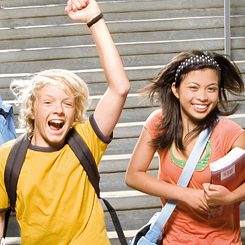 Foto: Getty Images/EchoŽeliš li ...položiti ispit njemačkog jezika za djecu i mlade u dobi od 10 do 16 godina?dobiti potvrdu o osnovnom poznavanju njemačkog jezika?imati potvrdu znanja jezika na razini A1?dobiti službeni i međunarodno priznati certifikat?Goethe-Zertifikat A1: Fit in Deutsch 1 je ispit njemačkog jezika za djecu i mlade u dobi od 10 do 16 godina. Certifikat potvrđuje osnovno poznavanje jezika i ekvivalent je prvoj razini (razina A1) od ukupno šest razina kompetencijske ljestvice Zajedničkog europskog referentnog okvira za jezike.Položenim ispitom dokazuješ da ...znaš postaviti jednostavna pitanja i odgovoriti na njih te možeš tražiti nešto i reagirati na tuđu molbu.znaš pisati o sebi i drugima koristeći jednostavne izraze i rečenice.možeš razumjeti sadržaje u govoru i pismu koji govore o tebi poznatim temama.Materijali za vježbu: https://www.goethe.de/ins/hr/hr/spr/prf/gzfit1/ueb.htmlDaljnje informacije: https://www.goethe.de/ins/hr/hr/spr/prf/gzfit1/inf.htmlGoethe-Zertifikat A2: Fit in Deutsch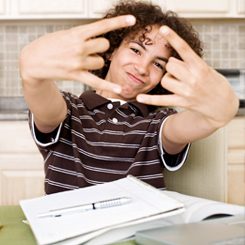 Foto: Getty Images/Comstock ImagesŽeliš li ...polagati ispit iz njemačkog jezika za mlade između 12 i 16 godinaimati dokaz o znanju osnova njemačkog jezikadobiti potvrdu o poznavanju jezika na razini A2imati službeni i međunarodno priznati certifikatGoethe-Zertifikat A2: Fit in Deutsch ispit je iz njemačkog jezika za mlade u dobi od 12 do 16 godina. Položenim ispitom potvrđuju se osnovne jezične kompetencije koje odgovaraju drugoj (A2) od šest razina kompetencijske ljestvice Zajedničkog europskog referentnog okvira za jezike.Položenim ispitom dokazuješ da ...možeš razumjeti i upotrebljavati često korištene izraze u svakodnevnim situacijama.se možeš sporazumijevati u jednostavnim, rutinskim situacijama u kojima se radi o razmjeni informacija o poznatim i uobičajenim temama.jednostavnim rječnikom možeš opisati vlastito porijeklo i obrazovanje, izravno okruženje i stvari povezane s neposrednim potrebama.Materijali za vježbu: https://www.goethe.de/ins/hr/hr/spr/prf/gzfit2/ueb.html Daljnje informacije: https://www.goethe.de/ins/hr/hr/spr/prf/gzfit2/inf.html